ПОЗИВ ЗА ПОДНОШЕЊЕ ПОНУДА У МЕЂУНАРОДНОМ ОТВОРЕНОМ ПОСТУПKУ ЗА ЈАВНУ НАБАВКУ РАДОВАИЗГРАДЊА НОВОГ БЛОКА ИНСТИТУТА ЗА КАРДИОВАСКУЛАРНЕ БОЛЕСТИ ,,ДЕДИЊЕ” БР. ИОП/24-2018/РДРепублика Србија је закључила уговор о кредиту са Банком за развој Савета Европе за финансирање пројекта „Истраживање и развој у јавном сектору”. Канцеларија за управљање јавним улагањима, као имплементациони партнер на Пројекту, намерава да део средстава из овог кредита искористи за плаћања по уговору за потпројекат: Изградња новог блока Института за кардиоваскуларне болести ,,Дедиње”, у складу са Смерницама за набавку добара, радова и услуга Банке за развој Савета Европе (Септембар 2011).На основу члана 7. став 1. тачка 2а) Закона о јавним набавкама („Сл. гласник РС бр. 124/2012, 14/2015 и 68/2015”), а складу са Законом о потврђивању Оквирног уговора о зајму Ф/П 1739 између Банке за развој Савета Европе и Републике Србије („Службени гласник РС” – Међународни уговори”, број 1/12) закљученог дана 4. новембра 2011. године у Паризу, Канцеларија за управљање јавним улагањима, као Наручилац, покреће међународни отворени поступак јавне набавке радова чији је предмет: Изградња новог блока Института за кардиоваскуларне болести ,,Дедиње”, број набавке ИОП/24-2018/РД (IOP/24-2018/RD) и позива сва заинтересована лица која испуњавају обавезне услове за учествовање у тендерској процедури да поднесу понуде.Процењена вредност набавке је 18.900.000 ЕУР без ПДВ.Очекивани датум почетка радова је март 2019. године.Ознака из општег речника набавке:  45000000	Грађевински радови	Кратак опис радова:Нови објекат са подземним гаражама, приземљем, 3 спрата је лоциран са задње стране постојећег у правцу југо-запада и предвиђено је да се након изградње и реконструкције они повежу у јединствену функционалну целину.Услов за спровођење пројекта је неометан рад постојећег објекта током изградње нове зграде. Бруто грађевинска површина новог објекта је 13.858 квадратних метара.  Нови објекат техничког блока је површине 100 квадратних метара. Изградња новог објекта са припадајућим делом партерног уређења је прва фаза реализације пројекта и обухвата све радове на комплексу и на постојећем објекту који су неопходни за довођење у функцију новог, односно функицонисање постојећег објекта у привременим, градилишним условима. Поред горе наведеног,  у оквиру овог тендера су укључени одређени градђевински радови   на спољној  инфрастуктури оближњег крила “A” Болнице “Драгиша Мишовић”.Садржај:Измештањем из неусловних простора постојећег објекта у нови, одељења поликлинике,       трасфузије, лабораторије административно управне службе и измештањем ОП блока   кардиохирургије са другог спрата, створени су услови за -повећање капацитета служби васкуларне хирургије и кардиологије, -проширење дијатностике у службама васкуларне хирургије и кардиологије-формирање хитног пријема и сектора за едукацију и истраживањаУ новом објекту су предвиђене заједничке медицинске службе (лабораторија, трансфузија, централна специјализација), техничке просторије (трафостаница, котларница, припрема воде, хидропостројење, чилери, подстаница медцинских гасова, преграда медицинског отпада...), заједничке просторије особља (гардеробе, ресторан), простори за пријем и евакуацију и административно управна служба.  Радови на спољној инфрастуктури крила А болнице Драгиша Мишовић укључују  у  највећој мери инсталације: термотехника, електро (слаба и јака струја), водовод и   канализација, медицински гасови и телекомуникациони каблови. Подношење понуде са варијантама није дозвољено. Уговор ће бити закључен са најповољнијим понуђачем у међународном отвореном поступку јавне набавке.Реализација уговора се очекује у периоду од марта 2019. до септембра 2020. године (искључујући Период за извештавање о недостацима).Критеријум за избор најповољније понуде је најнижа понуђена цена.Право да учествују у овом међународном отвореном поступку јавне набавке имају сва заинтересована лица која испуњавају обавезне услове за учествовање у тендерској процедури. Понуђачи су дужни да доставе доказе о испуњавању услова за учешће, на начин на који је то прописано Конкурсном документацијом.Услови које сваки понуђач треба да испуни, као и начин на који се доказује испуњеност услова одређени су Конкурсном документацијом.Додатне информације о набавци, могу се добити од Канцеларије за управљање јавним улагањима, Београд, путем електронске поште на адресу: procurement.rd@pim.gov.rs.Конкурсна документација је доступна на енглеском језику, осим документације која представља Пројекат за извођење, која је дата на српском језику.Конкурсна документација ће бити доступна за преузимање сваком заинтересованом лицу путем интернет странице наручиоца: http://www.obnova.gov.rs/english/public-procurement Све понуде морају да садрже Тендерску гаранцију банке у износу од 500.000 Евра наплативо у валути српски динар (РСД) по средњем курсу НБС на дан наплате гаранције. Тендерска гаранција банке мора да буде важећа најмање тридесет (30) дана након истека рока важности Понуде.Тендерска гаранција банке, као и гаранција авансног плаћања и гаранција за добро извршење посла које је изабрани понуђач обавезан да достави након закључења уговора, морају, да буду потврђене од стране домаће банке, односно извођач ће бити обавезан да уз гаранције стране банке обезбеди и супергаранције (контрагаранције) домаће  банке.Све банкарске гаранције морају бити неопозиве, без приговора, безусловне и плативе на први позив.Период важности понуда је најмање 120 календарских дана од дана који је крајњи рок за подношење понуда. Наручилац ће организовати предтендерски састанак и посету локацији о чему ће сва заинтересована лица бити благовремено обавештена писаним путем и то објављивањем обавештења путем интернет странице наручиоца: http://www.obnova.gov.rs/english/public-procurement and http://www.obnova.gov.rs/cirilica/javne-nabavke .Понуде морају да буду достављене у канцеларију која се налази на следећој адреси, не касније од 14. фебруара 2019. године у 11.00 часова: Канцеларија за управљање јавним улагањима,улица Немањина бр. 22-26, Београд, писарница Управе за заједничке послове републичких органа11000 БеоградРепублика Србија.Понуде се дају у складу са процедуром „две коверте”, при којој се и техничке и финансијске понуде подносе заједно, али у одвојеним ковертама. Техничке понуде се прве отварају и евалуирају у погледу саобразности. Потом се отварају финансијске коверте само технички подобних понуда.Понуде морају да буду достављене у запечаћеној коверти са следећим назнакама: ,,Понуда за јавну набавку: Изградња новог блока Института за кардиоваскуларне болести ,,Дедиње”, број набавке ИОП/24-2018/РД (IOP/24-2018/RD)” лично или путем поште на горепоменутој адреси најкасније до 14. фебруара 2019. године до 11:00 часова.Понуде које стигну после рока наведеног у претходном ставу сматраће се неблаговременим. Неблаговремене понуде се неће отварати и по окончању поступка отварања ће бити враћене понуђачу, са назнаком да је понуда поднета неблаговремено.Отварање техничког дела понуда ће се обавити истога дана, 14. фебруара 2019. године у 13:00 часова на адреси: ул. Крунска 58, Београд у присуству представника оних понуђача који се одлуче да присуствују отварању понуда, уз достављено пуномоћје за учешће у поступку отварања понуда. Отварање финансијског дела понуда обавиће се након извршеног прегледа техничког дела понуда. Наручилац ће свим понуђачима који су поднели понуде доставити образложену Одлуку о квалификованости понуђача, као и позив квалификованим понуђачима да учествују у отварању финансијских понуда.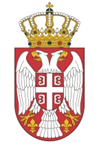 РЕПУБЛИКA СРБИЈAKанцеларија за управљање јавним улагањимакао наручилацобјављује